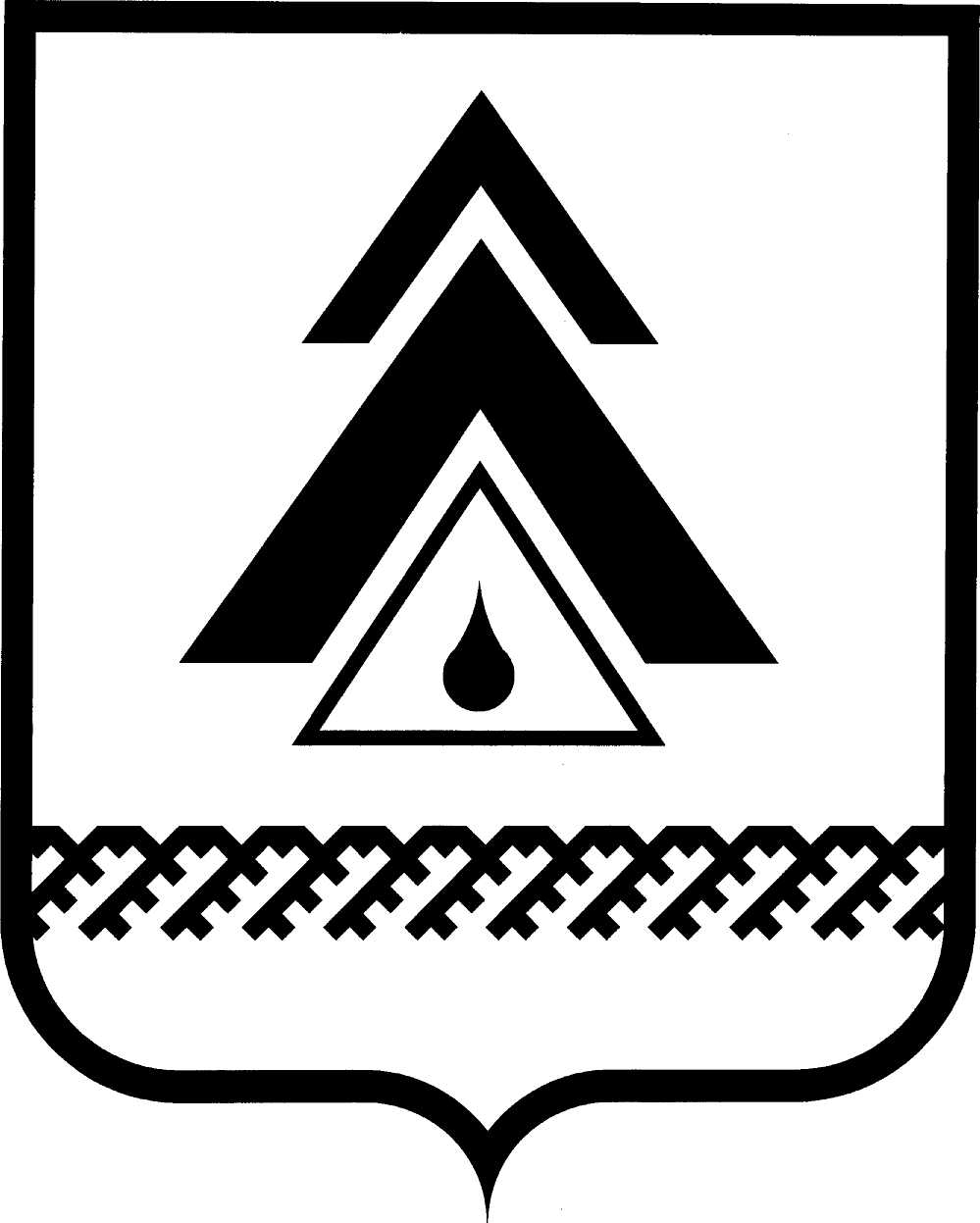 02.03.2017  №  26На № ________ от _____________Заключение на проект решения Совета депутатов сельского поселения ПокурЗаключение на проект решения Совета депутатов сельского поселения Покур «О внесении изменений в решение Совета депутатов сельского поселения Покур  от 26.12.2016 № 37 «О бюджете сельского поселения Покур на 2017 год и плановый период 2018 и 2019 годов» в соответствии со ст. 9 Федерального закона от 07.02.2011 № 6-ФЗ «Об общих принципах организации и деятельности контрольно-счетных органов субъектов Российской Федерации и муниципальных образований», Положением о Контрольно-счетной палате района в рамках заключенного соглашения об осуществлении полномочий внешнего муниципального финансового контроля.По результатам экспертизы установлено:1. Проект решения подготовлен с целью уточнения основных характеристик бюджета поселения,  установленных решением о бюджете поселения на 2017 год.2. В результате внесения изменений и дополнений основные характеристики бюджета поселения на 2017 год изменяются следующим образом:плановые доходы бюджета увеличатся на сумму 24 238,89 тыс. руб. или на 75,1% и составят 56 516,42 тыс. руб.;расходы бюджета увеличатся на сумму 26 344,26 тыс. руб. или на 81,6%  и составят 58 621,78 тыс.руб.;объем  дефицита  бюджета утверждается в сумме  2 105,37 тыс. руб.3. Обоснованием вносимых изменений в доходную часть бюджета поселения является: 3.1.перечисление межбюджетных трансфертов из бюджета Нижневартовского района на сумму 24 238,89 тыс. руб. Полученные безвозмездные поступления из бюджетов других уровней бюджетной системы РФ представлены в приложениях 1,6 к проекту решения. Объем межбюджетных трансфертов учтен  проектом решения в объеме, утвержденном решением Думы района от  23.11.2016 (с изм. от 12.01.2017) № 102 «О бюджете района на 2017 год и плановый период 2018 и 2019 годов» с учетом  справки 050/44 от 07.02.2016 департамента финансов администрации Нижневартовского района «Об изменении показателей сводной бюджетной росписи расходов, лимитов бюджетных обязательств на 2017 год».Представленные причины увеличения доходной части бюджета поселения на сумму 24 238,89 тыс. руб. достаточно обоснованны и не противоречат положениям Бюджетного кодекса РФ. 4.  Расходная часть бюджета увеличивается на сумму 26 344,26 тыс. руб.  за счет получения межбюджетных трансфертов,  остатков средств на  счетах  по  учету средств местного бюджета на 01.01.2017 года в сумме 2 105,37 тыс. руб. Распределение ассигнований в разрезе разделов бюджетной классификации расходов бюджета:Объем уточняемых бюджетных ассигнований представлен в проекте решения:в разрезе разделов, подразделов  бюджетной классификации расходов – в приложении 4 к проекту;в разрезе ведомственной структуры бюджета в соответствии с бюджетной классификацией расходов – в приложении 5 к проекту.в разрезе бюджетных ассигнований по разделам, подразделам целевым статьям (муниципальным программам, ведомственным целевым программам и непрограммным направлениям деятельности) группам (группам и подгруппам) видов расходов классификации расходов бюджета поселения– в приложении  2 к проекту;в разрезе муниципальных программ и ведомственных целевых программ – в приложении 3 к проекту;Движение межбюджетных трансфертов между бюджетами муниципального района и поселения представлено в приложениях 6 и 7.Уточнение всех полученных бюджетных средств производится по следующим видам расходов:250,0 тыс.руб. - увеличение ассигнований на закупку товаров, работ и услуг в сфере информационно-коммуникационных технологий; 1 855,37 тыс.руб. - увеличение ассигнований на закупку товаров, работ и услуг для обеспечения государственных (муниципальных) нужд;24 238,89 тыс.руб. – увеличение объема межбюджетных трансфертов, перечисляемых в бюджет района на исполнение переданных полномочий по решению вопросов местного значения; Распределение уточняемых бюджетных ассигнований представлено в пояснительной записке к проекту решения. 5. Дефицит  бюджета утверждается в пределах остатков средств на счетах по учету средств местного бюджета 2016 года в сумме 2105,37 тыс. руб., которые являются  источниками финансирования дефицита бюджета, что соответствует ст. 96 Бюджетного кодекса РФ. Размер дефицита бюджета соответствует требованиям ст. 92.1 Бюджетного кодекса РФ.6. Объем резервного фонда администрации поселения остается без изменений, его размер соответствует требованиям  ст. 81 Бюджетного кодекса РФ.7. Объем дорожного фонда поселения остается без изменений.Выводы:1. Вносимые изменения и дополнения в параметры бюджета 2017 года не противоречат положениям Бюджетного кодекса РФ и Федерального закона от 06.10.2003 № 131-ФЗ «Об общих принципах организации местного самоуправления в Российской Федерации».2. Принятие решения Совета депутатов «О внесении изменений в решение Совета депутатов сельского поселения Покур  от 26.12.2016 № 37 «О бюджете сельского поселения Покур  на 2017 год и плановый период 2018 и 2019 годов»  не потребует дополнительных затрат, покрываемых за счет бюджета поселения, уточнение расходов производится за счет уточнения доходов и остатков средств на счетах по учету средств местного бюджета 2016 года, принцип сбалансированности бюджета сохранен.Заместитель председателя				                  	    	    И.В. СвэтуйкаКОНТРОЛЬНО-СЧЁТНАЯ ПАЛАТА НИЖНЕВАРТОВСКОГО РАЙОНАХанты-Мансийского автономного округа – Югрыул. Ленина,6, г. Нижневартовск, Ханты-Мансийский автономный округ – Югра (Тюменская область), 628602 Телефон: (3466) 49-86-88, факс: 49-86-90, электронная почта: SP@nvraion.ruнаименование разделасумма изменения,  тыс. руб.Общегосударственные вопросы+100,0Национальная безопасность и правоохранительная деятельность+250,0Национальная экономика+ 250,0Жилищно-коммунальное хозяйство+25 734,26Культура и кинематография+10,0